				        Bewandert. Begeistert. Bewährt.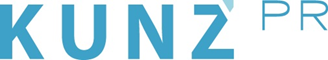 Presse-Info Alta Badia4. März 2024Zeitreise auf Skiern: Vintage-Party zum Saisonabschluss in Alta Badia(Alta Badia) Bunte Overalls, lange Latten und schrille Muster: In Alta Badia treten Skifahrer zum Saisonende eine Zeitreise in die 70er und 80er Jahre an. Für die „Ski Carousel Vintage Party“ am 6. und 7. April braucht es Skier und Outfits im Retro-Look, Lebensfreude sowie einen gültigen Skipass (67 Euro für Erwachsene). Auch wer nur zuschaut, schwelgt in Nostalgie. Die gesamte Dolomiten-Region präsentiert sich an dem Wochenende old-fashioned: DJs spielen die größten Hits der vergangenen Jahrzehnte, um die Disco-Ära wiederaufleben zu lassen – auf den eigens herausgeputzten Skihütten gibt es zur Musik typische Drinks und Speisen. Sogar einige Bars und Geschäfte im Tal machen mit. Tipp: Beim „Vintage Ski Race“ am 7. April um 10 Uhr geht es nicht um Stilnoten, sondern um die beste Zeit. Anmeldung ist noch am selben Tag vor Ort möglich. www.altabadia.org 